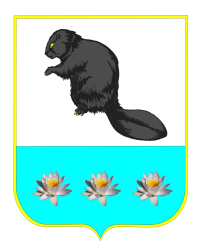 Администрация сельского поселения Бобровка муниципального района Кинельский Самарской областиПОСТАНОВЛЕНИЕот 13 апреля 2021 года № 63 с. Бобровка«Об особом противопожарном режиме на территории сельского поселения Бобровка муниципального района Кинельский Самарской области»         В соответствии с пунктом 7 статьи 15 Федерального  закона Российской Федерации от 06.10.2003 года №131 «Об общих принципах организации местного самоуправления в Российской Федерации», со статьёй 30 Федерального закона от 21.12.1994 года №69-ФЗ «О пожарной безопасности», Законом Самарской области от 11.10.2005 года №177 – ГД «О пожарной безопасности», руководствуясь Постановлением администрации муниципального района Кинельский Самарской области от 13.04.2021 года №610 «Об особом противопожарном режиме на территории муниципального района Кинельский», Уставом сельского поселения Бобровка муниципального района Кинельский Самарской области и в целях обеспечения пожарной безопасности на территории сельского поселения Бобровка, администрация сельского поселения Бобровка муниципального района Кинельский Самарской области ПОСТАНОВЛЯЕТ:        1. Установить особый противопожарный режим на территории сельского поселения Бобровка муниципального района Кинельский Самарской области с 15 апреля 2021 года по 15 октября 2021 года.         2. В период особого противопожарного режима на территории сельского поселения Бобровка муниципального района Кинельский Самарской области:        - обеспечить выполнение мероприятий по предотвращению распространения пожара на населённые пункты и отдельно расположенные объекты в части устройства минерализованных полос (опашка), окашивания и своевременной уборки сухой травянистой растительности, тростниковых и камышовых зарослей, в том числе в поймах рек, находящихся в границах населённых пунктов;        - запретить сжигание мусора, сухой растительности и отходов на территориях населённых пунктов, организаций, индивидуальных предпринимателей, приусадебных, садовых и дачных участках;- производить скашивание сорной растительности на земельных участках и прилегающих к ним территориях на расстоянии не менее 10 м от границ домовладения, принадлежащим владельцам (физическим и юридическим лицам), вне зависимости от форм собственности;- создать условия для забора воды из источников наружного водоснабжения и принять меры по содержанию в исправном состоянии средств связи и оповещения населения о пожаре в населённом пункте с ежемесячной проверкой их исправности и работоспособности;        - организовать подготовку водовозной и землеройной техники к использованию для нужд пожаротушения;        - организовать патрулирование территорий населённых пунктов силами членов по чрезвычайным ситуациям и обеспечению пожарной безопасности сельского поселения Бобровка, с первичными средствами пожаротушения;        -  закрепить за каждым домовым хозяйством граждан иметь в подворье  емкости, наполненные водой общим объемом не менее 500 литров, первичные средства пожаротушения, (ведра, лопаты, топоры, ломы и т.д.) содержать в быстро доступной близости;          - принять срочные меры по ликвидации несанкционированных свалок мусора в жилом секторе и на предприятиях;          - обеспечить содержание в исправном  состоянии систем и средств противопожарной защиты, включая первичные средства пожаротушения, не допускать их использование не по назначению;          - ограничить въезд стороннего автотранспорта в лесные массивы на территории поселения;          - запретить пал сухой травы и разведение костров на территории поселения;           - запретить применение пиротехнических изделий и огневых эффектов в зданиях (сооружениях) и на открытых территориях;        - разработать и утвердить План противопожарных мероприятий по подготовке объектов и населённых пунктов сельского поселения Бобровка к пожароопасному периоду  (Приложение № 1);         - разработать и утвердить Памятку жителям сельского поселения Бобровка по правилам пожарной безопасности. (Приложение № 2);      - организовать информирование жителей сельского поселения Бобровка о правилах пожарной безопасности, опубликовать информацию в газете «Бобровские вести» и разместив на информационных стендах поселения;        - организовать разъяснительную работу с населением по соблюдению требований пожарной безопасности в границах населенных пунктов сельского поселения Бобровка, обращая особое внимание на места проживания малоимущих  семей, социально неадаптированных групп населения;    - организовать уборку и контроль за вывозом мусора (твердых коммунальных отходов) с территории населённых пунктов (жителей и организаций);     - организовать рейды по местам летнего отдыха граждан с целью пресечения возможных требований пожарной безопасности;      - организовать проверки состояния противопожарных минерализованных полос и проведение мероприятий по их обновлению.     3. Рекомендовать директору Муниципального казённого предприятия жилищно-коммунального хозяйства «Бобровское»:     -  привести в исправное состояние пожарные гидранты, иметь в постоянной готовности технику, приспособленную для ликвидации очагов пожаров.    4. Рекомендовать руководителям организаций независимо от их организационно-правовых форм и форм собственности:     - провести внеплановые противопожарные инструктажи и дополнительные практические занятия для работников организаций по отработке действий при возникновении пожаров и эвакуации из зданий (сооружений);      - привести в исправное состояние источники противопожарного водоснабжения и первичные средства пожаротушения;       - ограничить производство пожароопасных работ на взрывопожароопасных объектах, в  полосах отчуждения линейных сооружений (за исключением аварийно-восстановительных работ).     5. Обеспечить дежурство членов комиссии по чрезвычайным ситуациям и обеспечению пожарной безопасности сельского поселения Бобровка муниципального района Кинельский Самарской области в весенне-летний пожароопасный период.        6. Опубликовать настоящее постановление в информационно телекоммуникационной сети «Интернет» и в газете «Бобровские вести».7. Контроль за выполнением настоящего постановления оставляю за собой.Глава сельского поселения Бобровка                                           И. В.  ЗубецИсполнитель: Захлестина Н.В., тел. 8-846-63-3-25-61.Приложение № 1 к  Постановлению администрации  сельского поселения Бобровкамуниципального района Кинельский Самарской области     от  «13» апреля 2021 года № 63ПЛАНпротивопожарных мероприятий по подготовке объектов и населенных пунктов сельского поселения Бобровкак пожароопасному периоду 2021 года.                                                                                                                               Приложение № 2 к  Постановлению администрации сельского поселения Бобровкамуниципального района Кинельский Самарской областиот  «13»  апреля 2021 года № 63ПАМЯТКАжителям сельского поселения Бобровка  ПО ПРАВИЛАМ ПОЖАРНОЙ БЕЗОПАСНОСТИУважаемые жители сельского поселения Бобровка!Будьте предельно осторожны с огнем. Чтобы Ваша неосторожность не стала причиной пожара, ВЫПОЛНЯЙТЕ СЛЕДУЮЩИЕ ПРАВИЛА:1. Постоянно держите в чистоте территорию дворов и чердачные помещения.  - Сено, солому, дрова, строительные материалы, строительный мусор необходимо складировать не ближе  от дома и других строений.2. Не оставляйте детей одних и не разрешайте им играть с открытым огнем и спичками.3. Следите за исправностью электропроводки.4. На весенне-летний, осенний периоды свою усадьбу обеспечьте емкостью с водой, ящиком с песком, ломом и ведрами для целей пожаротушения. 5. Не допускайте захламленности участков, прилегающих к Вашему подворью.6. Периодически уничтожайте сорную  растительность.7. ЗАПРЕЩАЕТСЯ:  -  хранение сена, соломы и различных сгораемых материалов на чердаках, вблизи газопроводов, линий ЛЭП;- сжигание мусора (пластиковых бутылок), сорной травы на территории подворья и территории общего пользования;- сжигание сухой травы на полях и в лесу;- разводить костры в сухом лесу или на торфянике;- бросать непотушенные спички или окурки сигарет в местах, опасных к возгоранию (лес, побережье рек, озер)  В случае возникновения пожара сообщить:1. В ближайшую пожарную часть по телефону 101, по сотовому тел.112;2. Главе сельского поселения Бобровка     по тел.    8(846) 3-25-12;    8-9376694488;                                                Администрация сельского поселения Бобровка.ВСЕМ ЖИТЕЛЯМ сельского поселения Бобровка, стремящимся к наведению порядка возле своих домов,                       на приусадебных и дачных участках,Администрация сельского поселения БобровкаНАПОМИНАЕТ и ПРЕДУПРЕЖДАЕТ:    С 15 апреля 2021 года по 15 октября 2021 года на территории сельского поселения Бобровка установлен особый противопожарный режим. - убирайте сухую траву и мусор вокруг дома – но, ни в коем случае не методом сжигания;- соблюдайте особую осторожность при обращении с огнем; помните, что даже непотушенная спичка или сигарета, брошенная в траву, может послужить причиной загорания и привести к серьезному пожару;- если вы заметили огонек где-то на поле, пусть даже в нескольких сотнях метрах от вашего дома, не поленитесь его потушить; по сухой траве, особенно в ветреную погоду, огонь способен проходить огромные расстояния и создавать угрозу строениям и целым населенным пунктам;Сжигать траву на участке необходимо до начала пожароопасного периода и в железной бочке. При этом расстояние от строений должно быть не менее 50 метров; а на улице не должно быть сильного ветра. Важно обеспечить непрерывный контроль над горением мусора.Если видите начинающийся пал - остановитесь и примите меры. В общем, небольшой группой людей даже разбушевавшийся пал потушить несложно - сначала тушите небольшой участок, разрывая кольцо огня, затем идете в ряд вдоль линии огня, так, чтобы ветер нес пламя и жар в противоположную сторону, резкими ударами сбиваете пламя большой и тяжелой тряпкой (мешковина, кусок одеяла, старая плотная куртка). Те, кто идут сзади, следят, чтобы снова не загорелось и тушат небольшие очаги. Одежда нужна рабочая, плотная, не из синтетики, обувь - закрытая, на толстой подошве.Если горит высокая сухая трава в ветреную погоду, пламя идет высокой стеной - не пытайтесь тушить самостоятельно. Позвоните в службу спасения 101 (моб. 112), опишите местность, ориентиры и подождите их приезда в безопасном месте.Во избежание негативных последствий, обращаем внимание жителей на необходимость соблюдения требований пожарной безопасности в быту. Будьте предельно осторожны при использовании электронагревательных приборов и печей, не курите в постели. Будьте бдительны, соблюдение элементарных требований пожарной безопасности позволит уберечь от огня вас и ваше имущество. БЕРЕГИТЕ СЕБЯ И СВОИХ БЛИЗКИХ.ПОМНИТЕ: ПОЖАР ЛЕГЧЕ ПРЕДУПРЕДИТЬ,                                         ЧЕМ ПОТУШИТЬ!№п/пНаименование проводимых мероприятийОтветственные за исполнениеСроки исполнения1.Организовать проведение профилактической работы с жителями сельского поселения Бобровка по соблюдению правил пожарной безопасности в жилых помещениях, при проведении массовых мероприятий и в местах массового отдыха.Администрация сельского поселения Бобровкаапрель-май2.Провести заседание комиссии по ЧС и ОПБ сельского поселения Бобровка с участием председателей Советов многоквартирных домов по решению вопроса выполнения противопожарных мероприятий в рамках капитального и текущего ремонтов мест общего пользования МКД.Председатель комиссии по ЧС и ОПБ сельского поселения Бобровкаапрель-май3.Провести рейды соблюдения требований пожарной безопасности в местах проживания многодетных семей, одиноких престарелых граждан, а также мест пребывания лиц без определенного места жительства.Администрация сельского поселения Бобровкаапрель-май4.Проведение беседы с избирателями сельского поселения Бобровка  по соблюдению требований пожарной безопасности и порядку действий в случае возникновения пожара.Депутаты Собрания представителей сельского поселения Бобровка:в весенне-летний период5.Рекомендовать руководителям общеобразовательных учреждений организовать разъяснительную работу о соблюдении требований пожарной безопасности в условиях пожароопасного периода, провести инструктаж с учащимися по вопросам ГО и защиты от ЧС.Руководители общеобразовательных учрежденийв весенне-осенний период6.Запретить сжигание мусора, сухой травы на территории населённых пунктов и вблизи лесных массивов.Администрация сельского поселения Бобровкав весенне-осенний период7.Организовать кошение сорной растительности вдоль обочин дорог, на принадлежащей и прилегающей территории к зданиям и домовладениям. Муниципальное казённое предприятие жилищно-коммунального хозяйства «Бобровское»в весенне-летний период8.Производить скашивание сорной растительности на земельных участках и прилегающих к ним территориях на расстоянии не менее   10 м от границ домовладения;Владельцы земельных участков (физические и юридические лица), вне зависимости от форм собственностив весенне-летний период9..Организовать опашку полей, пожароопасных территорий и участков на территории сельского поселения Бобровка. Администрация сельского поселения Бобровка,руководители учреждений, организаций и предприятий, расположенных на территории поселенияв весенне-осенний период10.Провести проверку технического состояния противопожарного водоснабжения и иметь постоянно наполненную водой противопожарную емкость (объемом 3 куба), предназначенную для пожаротушения.Муниципальное казённое предприятие жилищно-коммунального хозяйства «Бобровское»на весь весенне-осенний период11.Организовать сбор сорной растительности, растительных остатков, вырубленных кустарников и деревьев от населенияМуниципальное казённое предприятие жилищно-коммунального хозяйства «Бобровское»еженедельнокаждую пятницувесенне-осеннего периода12.Выявление и принятие мер к владельцам земельных участков, заросших сорной растительностью.Комиссия по благоустройству и экологиив весенне-летний период13.Разработать Памятку по правилам пожарной безопасности для жителей сельского поселения Бобровка и опубликовать в газете «Бобровские вести», разместить на информационных стендах.Администрация сельского поселения Бобровкав весенне-летний период